МИНИСТЕРСТВО ПРОСВЕЩЕНИЯ РОССИЙСКОЙ ФЕДЕРАЦИИ‌ Министерство образования Приморского края‌Спасский муниципальный районМБОУ «СОШ № 2» села Буссевка 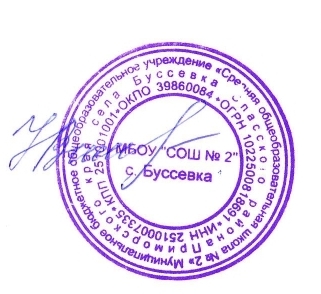 ‌РАБОЧАЯ ПРОГРАММА( ID 167338)учебный предмет «География»для учащихся 8-9 классовс. Буссевка, 2023г.ПОЯСНИТЕЛЬНАЯ ЗАПИСКАРабочая программа по географии на уровне основного общего образования составлена на основе Требований к результатам освоения образовательной программы основного общего образования, представленных в Федеральном государственном образовательном стандарте основного общего образования и Федеральной рабочей программе по учебному предмету «География», а также на основе характеристики планируемых результатов духовно-нравственного развития, воспитания и социализации обучающихся, представленной в федеральной рабочей программе воспитания.Программа по географии отражает основные требования Федерального государственного образовательного стандарта основного общего образования к личностным, метапредметным и предметным результатам освоения образовательных программ и составлена с учётом Концепции географического образования, принятой на Всероссийском съезде учителей географии и утверждённой Решением Коллегии Министерства просвещения и науки Российской Федерации от 24.12.2018 года.Рабочая программа даёт представление о целях обучения, воспитания и развития обучающихся средствами учебного предмета «География»; определяет возможности предмета для реализации требований к результатам освоения программ основного общего образования, требований к результатам обучения географии, а также основных видов деятельности обучающихся. ОБЩАЯ ХАРАКТЕРИСТИКА УЧЕБНОГО ПРЕДМЕТА «ГЕОГРАФИЯ»География в основной школе — предмет, формирующий у обу­чающихся систему комплексных социально ориентированных знаний о Земле как планете людей, об основных закономерностях развития природы, о размещении населения и хозяйства, об особенностях и о динамике основных природных, экологических и социально-экономических процессов, о проблемах взаимодействия природы и общества, географических подходах к устойчивому развитию территорий.Содержание курса географии в основной школе является базой для реализации краеведческого подхода в обучении, изучения географических закономерностей, теорий, законов и гипотез в старшей школе, базовым звеном в системе непрерывного географического образования, основой для последующей уровневой дифференциации.ЦЕЛИ ИЗУЧЕНИЯ УЧЕБНОГО ПРЕДМЕТА «ГЕОГРАФИЯ»Изучение географии в общем образовании направлено на достижение следующих целей:1) воспитание чувства патриотизма, любви к своей стране, малой родине, взаимопонимания с другими народами на основе формирования целостного географического образа России, ценностных ориентаций личности; 2) развитие познавательных интересов, интеллектуальных и творческих способностей в процессе наблюдений за состоянием окружающей среды, решения географических задач, проблем повседневной жизни с использованием географических знаний, самостоятельного приобретения новых знаний; 3) воспитание экологической культуры, соответствующей современному уровню геоэкологического мышления на основе освоения знаний о взаимосвязях в ПК, об основных географических особенностях природы, населения и хозяйства России и мира, своей местности, о способах сохранения окружающей среды и рационального использования природных ресурсов;4) формирование способности поиска и применения различных источников географической информации, в том числе ресурсов Интернета, для описания, характеристики, объяснения и оценки разнообразных географических явлений и процессов, жизненных ситуаций;5) формирование комплекса практико-ориентированных географических знаний и умений, необходимых для развития навыков их использования при решении проблем различной сложности в повседневной жизни на основе краеведческого материала, осмысления сущности происходящих в жизни процессов и явлений в современном поликультурном, полиэтничном и многоконфессиональном мире; 6) формирование географических знаний и умений, необходимых для продолжения образования по направлениям подготовки (специальностям), требующим наличия серьёзной базы географических знаний.МЕСТО УЧЕБНОГО ПРЕДМЕТА «ГЕОГРАФИЯ» В УЧЕБНОМ ПЛАНЕВ системе общего образования «География» признана обязательным учебным предметом, который входит в состав предметной области «Общественно-научные предметы».Освоение содержания курса «География» в основной школе происходит с опорой на географические знания и умения, сформированные ранее в курсе «Окружающий мир».Учебным планом на изучение географии отводится по 2 часа в 8 и 9 классах.СОДЕРЖАНИЕ УЧЕБНОГО ПРЕДМЕТА8 КЛАССРаздел 1. Географическое пространство РоссииТема 1. История формирования и освоения территории России История освоения и заселения территории современной России в XI—XVI вв. Расширение территории России в XVI—XIX вв. Русские первопроходцы. Изменения внешних границ России в ХХ в. Воссоединение Крыма с Россией.Практическая работа1. Представление в виде таблицы сведений об изменении границ России на разных исторических этапах на основе анализа географических карт.Тема 2. Географическое положение и границы России Государственная территория России. Территориальные воды. Государственная граница России. Морские и сухопутные границы, воздушное пространство, континентальный шельф и исключительная экономическая зона Российской Федерации. Географическое положение России. Виды географического положения. Страны — соседи России. Ближнее и дальнее зарубежье. Моря, омывающие территорию России.Тема 3. Время на территории России Россия на карте часовых поясов мира. Карта часовых зон России. Местное, поясное и зональное время: роль в хозяйстве и жизни людей.Практическая работа1. Определение различия во времени для разных городов России по карте часовых зон.Тема 4. Административно-территориальное устройство России. Районирование территории Федеративное устройство России. Субъекты Российской Федерации, их равноправие и разнообразие. Основные виды субъектов Российской Федерации. Федеральные округа. Районирование как метод географических исследований и территориального управления. Виды районирования территории. Макрорегионы России: Западный (Европейская часть) и Восточный (Азиатская часть); их границы и состав. Крупные географические районы России: Европейский Север России и Северо-Запад России, Центральная Россия, Поволжье, Юг Европейской части России, Урал, Сибирь и Дальний Восток.Практическая работа1. Обозначение на контурной карте и сравнение границ федеральных округов и макрорегионов с целью выявления состава и особенностей географического положения.Раздел 2. Природа РоссииТема 1. Природные условия и ресурсы России Природные условия и природные ресурсы. Классификации природных ресурсов. Природно-ресурсный капитал и экологический потенциал России. Принципы рационального природопользования и методы их реализации. Минеральные ресурсы страны и проблемы их рационального использования. Основные ресурсные базы. Природные ресурсы суши и морей, омывающих Россию.Практическая работа1. Характеристика природно-ресурсного капитала своего края по картам и статистическим материалам.Тема 2. Геологическое строение, рельеф и полезные ископаемые Основные этапы формирования земной коры на территории России. Основные тектонические структуры на территории России. Платформы и плиты. Пояса горообразования. Геохронологическая таблица. Основные формы рельефа и особенности их распространения на территории России. Зависимость между тектоническим строением, рельефом и размещением основных групп полезных ископаемых по территории страны.Влияние внутренних и внешних процессов на формирование рельефа. Современные процессы, формирующие рельеф. Области современного горообразования, землетрясений и вулканизма. Древнее и современное оледенения. Опасные геологические природные явления и их распространение по территории России. Изменение рельефа под влиянием деятельности человека. Антропогенные формы рельефа. Особенности рельефа своего края.Практические работы1. Объяснение распространения по территории России опасных геологических явлений.2. Объяснение особенностей рельефа своего края.Тема 3. Климат и климатические ресурсы Факторы, определяющие климат России. Влияние географического положения на климат России. Солнечная радиация и её виды. Влияние на климат России подстилающей поверхности и рельефа. Основные типы воздушных масс и их циркуляция на территории России. Распределение температуры воздуха, атмосферных осадков по территории России. Коэффициент увлажнения.Климатические пояса и типы климатов России, их характеристики. Атмосферные фронты, циклоны и антициклоны. Тропические циклоны и регионы России, подверженные их влиянию. Карты погоды. Изменение климата под влиянием естественных и антропогенных факторов. Влияние климата на жизнь и хозяйственную деятельность населения. Наблюдаемые климатические изменения на территории России и их возможные следствия. Способы адаптации человека к разнообразным климатическим условиям на территории страны. Агроклиматические ресурсы. Опасные и неблагоприятные метеорологи­ческие явления. Наблюдаемые климатические изменения на территории России и их возможные следствия. Особенности кли­мата своего края.Практические работы1. Описание и прогнозирование погоды территории по карте погоды.2. Определение и объяснение по картам закономерностей распределения солнечной радиации, средних температур января и июля, годового количества атмосферных осадков, испаряемости по территории страны.3. Оценка влияния основных климатических показателей своего края на жизнь и хозяйственную деятельность населения.Тема 4. Моря России. Внутренние воды и водные ресурсы Моря как аквальные ПК. Реки России. Распределение рек по бассейнам океанов. Главные речные системы России. Опасные гидрологические природные явления и их распространение по территории России. Роль рек в жизни населения и развитии хозяйства России.Крупнейшие озёра, их происхождение. Болота. Подземные воды. Ледники. Многолетняя мерзлота. Неравномерность распределения водных ресурсов. Рост их потребления и загрязнения. Пути сохранения качества водных ресурсов. Оценка обеспеченности водными ресурсами крупных регионов России. Внутренние воды и водные ресурсы своего региона и своей местности.Практические работы1. Сравнение особенностей режима и характера течения двух рек России.2. Объяснение распространения опасных гидрологических природных явлений на территории страны.Тема 5. Природно-хозяйственные зоны Почва — особый компонент природы. Факторы образования почв. Основные зональные типы почв, их свойства, различия в плодородии. Почвенные ресурсы России. Изменение почв различных природных зон в ходе их хозяйственного использования. Меры по сохранению плодородия почв: мелиорация земель, борьба с эрозией почв и их загрязнением.Богатство растительного и животного мира России: видовое разнообразие, факторы, его определяющие. Особенности растительного и животного мира различных природно-хозяйственных зон России.Природно-хозяйственные зоны России: взаимосвязь и взаимообусловленность их компонентов.Высотная поясность в горах на территории России.Природные ресурсы природно-хозяйственных зон и их использование, экологические проблемы. Прогнозируемые последствия изменений климата для разных природно-хозяйственных зон на территории России.Особо охраняемые природные территории России и своего края. Объекты Всемирного природного наследия ЮНЕСКО; растения и животные, занесённые в Красную книгу России.Практические работы1. Объяснение различий структуры высотной поясности в горных системах.2. Анализ различных точек зрения о влиянии глобальных климатических изменений на природу, на жизнь и хозяйственную деятельность населения на основе анализа нескольких источников информации.Раздел 3. Население РоссииТема 1. Численность населения РоссииДинамика численности населения России в XX—XXI вв. и факторы, определяющие её. Переписи населения России. Естественное движение населения. Рождаемость, смертность, естественный прирост населения России и их географические различия в пределах разных регионов России. Геодемографическое положение России. Основные меры современной демографической политики государства. Общий прирост населения. Миграции (механическое движение населения). Внешние и внутренние миграции. Эмиграция и иммиграция. Миграционный прирост населения. Причины миграций и основные направления миграционных потоков. Причины миграций и основные направления миграционных потоков России в разные исторические периоды. Государственная миграционная политика Российской Федерации. Различные варианты прогнозов изменения численности населения России.Практическая работа1. Определение по статистическим данным общего, естественного (или) миграционного прироста населения отдельных субъектов (федеральных округов) Российской Федерации или своего региона.Тема 2. Территориальные особенности размещения населения РоссииГеографические особенности размещения населения: их обусловленность природными, историческими и социально-экономическими факторами. Основная полоса расселения. Плотность населения как показатель освоенности территории. Различия в плотности населения в географических районах и субъектах Российской Федерации. Городское и сельское население. Виды городских и сельских населённых пунктов. Урбанизация в России. Крупнейшие города и городские агломерации. Классификация городов по численности населения. Роль городов в жизни страны. Функции городов России. Монофункциональные города. Сельская местность и современные тенденции сельского расселения.Тема 3. Народы и религии России Россия — многонациональное государство. Многонациональность как специфический фактор формирования и развития России. Языковая классификация народов России. Крупнейшие народы России и их расселение. Титульные этносы. География религий. Объекты Всемирного культурного наследия ЮНЕСКО на территории России.Практическая работа1. Построение картограммы «Доля титульных этносов в численности населения республик и автономных округов РФ».Тема 4. Половой и возрастной состав населения РоссииПоловой и возрастной состав населения России. Половозрастная структура населения России в географических районах и субъектах Российской Федерации и факторы, её определяющие. Половозрастные пирамиды. Демографическая нагрузка. Средняя прогнозируемая (ожидаемая) продолжительность жиз­ни мужского и женского населения России.Практическая работа1. Объяснение динамики половозрастного состава населения России на основе анализа половозрастных пирамид.Тема 5. Человеческий капитал РоссииПонятие человеческого капитала. Трудовые ресурсы, рабочая сила. Неравномерность распределения трудоспособного населения по территории страны. Географические различия в уровне занятости населения России и факторы, их определяющие. Качество населения и показатели, характеризующие его. ИЧР и его географические различия.Практическая работаКлассификация Федеральных округов по особенностям естественного и механического движения населения.9 КЛАССРаздел 1. Хозяйство РоссииТема 1. Общая характеристика хозяйства России Состав хозяйства: важнейшие межотраслевые комплексы и отрасли. Отраслевая структура, функциональная и территориальная структуры хозяйства страны, факторы их формирования и развития. Группировка отраслей по их связи с природными ресурсами. Факторы производства. Экономико-географическое положение (ЭГП) России как фактор развития её хозяйства. ВВП и ВРП как показатели уровня развития страны и регионов. Экономические карты. Общие особенности географии хозяйства России: территории опережающего развития, основная зона хозяйственного освоения, Арктическая зона и зона Севера. «Стратегия пространственного развития Российской Федерации на период до 2025 года»: цели, задачи, приоритеты и направления пространственного развития страны. Субъекты Российской Федерации, выделяемые в «Стратегии пространственного развития Российской Федерации» как «геостратегические территории».Производственный капитал. Распределение производственного капитала по территории страны. Условия и факторы размещения хозяйства.Тема 2. Топливно-энергетический комплекс (ТЭК) Состав, место и значение в хозяйстве. Нефтяная, газовая и угольная промышленность: география основных современных и перспективных районов добычи и переработки топливных ресурсов, систем трубопроводов. Место России в мировой добыче основных видов топливных ресурсов. Электроэнергетика. Место России в мировом производстве электроэнергии. Основные типы электростанций (атомные, тепловые, гидроэлектростанции, электростанции, использующие возобновляемые источники энергии (ВИЭ), их особенности и доля в производстве электроэнергии. Размещение крупнейших электростанций. Каскады ГЭС. Энергосистемы. Влияние ТЭК на окружающую среду. Основные положения «Энергетической стратегии России на период до 2035 года».Практические работы1. Анализ статистических и текстовых материалов с целью сравнения стоимости электроэнергии для населения России в различных регионах.2. Сравнительная оценка возможностей для развития энергетики ВИЭ в отдельных регионах страны.Тема 3. Металлургический комплексСостав, место и значение в хозяйстве. Место России в мировом производстве чёрных и цветных металлов. Особенности технологии производства чёрных и цветных металлов. Факторы размещения предприятий разных отраслей металлургического комплекса. География металлургии чёрных, лёгких и тяжёлых цветных металлов: основные районы и центры. Металлургические базы России. Влияние металлургии на окружающую среду. Основные положения «Стратегии развития чёрной и цветной металлургии России до 2030 года».Тема 4. Машиностроительный комплексСостав, место и значение в хозяйстве. Место России в мировом производстве машиностроительной продукции. Факторы размещения машиностроительных предприятий. География важнейших отраслей: основные районы и центры. Роль машиностроения в реализации целей политики импортозамещения. Машиностроение и охрана окружающей среды, значение отрасли для создания экологически эффективного оборудования. Перспективы развития машиностроения России. Основные положения документов, определяющих стратегию развития отраслей машиностроительного комплекса.Практическая работа1. Выявление факторов, повлиявших на размещение машиностроительного предприятия (по выбору) на основе анализа различных источников информации.Тема 5. Химико-лесной комплексХимическая промышленностьСостав, место и значение в хозяйстве. Факторы размещения предприятий. Место России в мировом производстве химической продукции. География важнейших подотраслей: основные районы и центры. Химическая промышленность и охрана окружающей среды. Основные положения «Стратегии развития химического и нефтехимического комплекса на период до 2030 года».Лесопромышленный комплексСостав, место и значение в хозяйстве. Место России в мировом производстве продукции лесного комплекса. Лесозаготовительная, деревообрабатывающая и целлюлозно-бумажная промышленность. Факторы размещения предприятий. География важнейших отраслей: основные районы и лесоперерабатывающие комплексы.Лесное хозяйство и окружающая среда. Проблемы и перспективы развития. Основные положения «Стратегии развития лесного комплекса Российской Федерации до 2030 года».Практическая работа1. Анализ документов «Прогноз развития лесного сектора Российской Федерации до 2030 года» (Гл.1, 3 и 11) и «Стратегия развития лесного комплекса Российской Федерации до 2030 года» (Гл. II и III, Приложения № 1 и № 18) с целью определения перспектив и проблем развития комплекса.Тема 6. Агропромышленный комплекс (АПК)Состав, место и значение в экономике страны. Сельское хозяйство. Состав, место и значение в хозяйстве, отличия от других отраслей хозяйства. Земельные, почвенные и агроклиматические ресурсы. Сельскохозяйственные угодья, их площадь и структура. Растениеводство и животноводство: география основных отраслей. Сельское хозяйство и окружающая среда.Пищевая промышленность. Состав, место и значение в хозяйстве. Факторы размещения предприятий. География важнейших отраслей: основные районы и центры. Пищевая промышленность и охрана окружающей среды. Лёгкая промышленность. Состав, место и значение в хозяйстве. Факторы размещения предприятий. География важнейших отраслей: основные районы и центры. Лёгкая промышленность и охрана окружающей среды. «Стратегия развития агропромышленного и рыбохозяйственного комплексов Российской Федерации на период до 2030 года». Особенности АПК своего края.Практическая работа1. Определение влияния природных и социальных факторов на размещение отраслей АПК.Тема 7. Инфраструктурный комплекс Состав: транспорт, информационная инфраструктура; сфера обслуживания, рекреационное хозяйство — место и значение в хозяйстве.Транспорт и связь. Состав, место и значение в хозяйстве. Морской, внутренний водный, железнодорожный, автомобильный, воздушный и трубопроводный транспорт. География отдельных видов транспорта и связи: основные транспортные пути и линии связи, крупнейшие транспортные узлы.Транспорт и охрана окружающей среды.Информационная инфраструктура. Рекреационное хозяйство. Особенности сферы обслуживания своего края.Проблемы и перспективы развития комплекса. «Стратегия развития транспорта России на период до 2030 года, Федеральный проект «Информационная инфраструктура».Практические работы1. Анализ статистических данных с целью определения доли отдельных морских бассейнов в грузоперевозках и объяснение выявленных различий.2. Характеристика туристско-рекреационного потенциала своего края.Тема 8. Обобщение знаний Государственная политика как фактор размещения производства. «Стратегия пространственного развития Российской Федерации до 2025 года»: основные положения. Новые формы территориальной организации хозяйства и их роль в изменении территориальной структуры хозяйства России. Кластеры. Особые экономические зоны (ОЭЗ). Территории опережающего развития (ТОР). Факторы, ограничивающие развитие хозяйства.Развитие хозяйства и состояние окружающей среды. «Стратегия экологической безопасности Российской Федерации до 2025 года» и государственные меры по переходу России к модели устойчивого развития.Практическая работа1. Сравнительная оценка вклада отдельных отраслей хозяйства в загрязнение окружающей среды на основе анализа статистических материалов.Раздел 2. Регионы РоссииТема 1. Западный макрорегион (Европейская часть) РоссииГеографические особенности географических районов: Европейский Север России, Северо-Запад России, Центральная Россия, Поволжье, Юг Европейской части России, Урал. Географическое положение. Особенности природно-ресурсного потенциала, население и хозяйство. Социально-экономические и экологические проблемы и перспективы развития. Классификация субъектов Российской Федерации Западного макрорегиона по уровню социально-экономического развития; их внутренние различия.Практические работы1. Сравнение ЭГП двух географических районов страны по разным источникам информации.2. Классификация субъектов Российской Федерации одного из географических районов России по уровню социально-экономического развития на основе статистических данных.Тема 2. Азиатская (Восточная) часть РоссииГеографические особенности географических районов: Сибирь и Дальний Восток. Географическое положение. Особенности природно-ресурсного потенциала, население и хозяйство. Социально-экономические и экологические проблемы и перспективы развития. Классификация субъектов Российской Федерации Восточного макрорегиона по уровню социально-экономического развития; их внутренние различия.Практическая работа1. Сравнение человеческого капитала двух географических районов (субъектов Российской Федерации) по заданным критериям.Тема 3. Обобщение знаний Федеральные и региональные целевые программы. Государственная программа Российской Федерации «Социально-экономическое развитие Арктической зоны Российской Федерации».Раздел 6. Россия в современном миреРоссия в системе международного географического разделения труда. Россия в составе международных экономических и политических организаций. Взаимосвязи России с другими странами мира. Россия и страны СНГ. ЕврАзЭС.Значение для мировой цивилизации географического пространства России как комплекса природных, культурных и экономических ценностей. Объекты Всемирного природного и культурного наследия России.ПЛАНИРУЕМЫЕ ОБРАЗОВАТЕЛЬНЫЕ РЕЗУЛЬТАТЫЛИЧНОСТНЫЕ РЕЗУЛЬТАТЫЛичностные результаты освоения программы основного общего образования по географии должны отражать готовность обучающихся руководствоваться системой позитивных ценностных ориентаций и расширения опыта деятельности на её основе и в процессе реализации основных направлений воспитательной деятельности, в том числе в части:Патриотического воспитания: осознание российской гражданской идентичности в поликультурном и многоконфессиональном обществе; проявление интереса к познанию природы, населения, хозяйства России, регионов и своего края, народов России; ценностное отношение к достижениям своей Родины — цивилизационному вкладу России; ценностное отношение к историческому и природному наследию и объектам природного и культурного наследия человечества, традициям разных народов, проживающих в родной стране; уважение к символам России, своего края.Гражданского воспитания: осознание российской гражданской идентичности (патриотизма, уважения к Отечеству, к прошлому и настоящему многонационального народа России, чувства ответственности и долга перед Родиной); готовность к выполнению обязанностей гражданина и реализации его прав, уважение прав, свобод и законных интересов других людей; активное участие в жизни семьи, образовательной организации, местного сообщества, родного края, страны для реализации целей устойчивого развития; представление о социальных нормах и правилах межличностных отношений в поликультурном и многоконфессиональном обществе; готовность к разно-образной совместной деятельности, стремление к взаимопониманию и взаимопомощи, готовность к участию в гуманитарной деятельности («экологический патруль», волонтёрство).Духовно-нравственного воспитания: ориентация на моральные ценности и нормы в ситуациях нравственного выбора; готовность оценивать своё поведение и поступки, а также поведение и поступки других людей с позиции нравственных и правовых норм с учётом осознания последствий для окружающей среды; развивать способности решать моральные проблемы на основе личностного выбора с опорой на нравственные ценности и принятые в российском обществе правила и нормы поведения с учётом осознания последствий для окружающей среды.Эстетического воспитания: восприимчивость к разным традициям своего и других народов, понимание роли этнических культурных традиций; ценностного отношения к природе и культуре своей страны, своей малой родины; природе и культуре других регионов и стран мира, объектам Всемирного культурного наследия человечества.Ценности научного познания: ориентация в деятельности на современную систему научных представлений географических наук об основных закономерностях развития природы и общества, о взаимосвязях человека с природной и социальной средой; овладение читательской культурой как средством познания мира для применения различных источников географической информации при решении познавательных и практико-ориентированных задач; овладение основными навыками исследовательской деятельности в географических науках, установка на осмысление опыта, наблюдений и стремление совершенствовать пути достижения индивидуального и коллективного благополучия.Физического воспитания, формирования культуры здоровья и эмоционального благополучия: осознание ценности жизни; ответственное отношение к своему здоровью и установка на здоровый образ жизни (здоровое питание, соблюдение гигиенических правил, сбалансированный режим занятий и отдыха, регулярная физическая активность); соблюдение правил безопасности в природе; навыков безопасного поведения в интернет-среде; способность адаптироваться к стрессовым ситуациям и меняющимся социальным, информационным и природным условиям, в том числе осмысляя собственный опыт и выстраивая дальнейшие цели; сформированность навыка рефлексии, признание своего права на ошибку и такого же права другого человека; готовность и способность осознанно выполнять и пропагандировать правила здорового, безопасного и экологически целесообразного образа жизни; бережно относиться к природе и окружающей среде.Трудового воспитания: установка на активное участие в решении практических задач (в рамках семьи, школы, города, края) технологической и социальной направленности, способность инициировать, планировать и самостоятельно выполнять такого рода деятельность; интерес к практическому изучению профессий и труда различного рода, в том числе на основе применения географических знаний; осознание важности обучения на протяжении всей жизни для успешной профессиональной деятельности и развитие необходимых умений для этого; осознанный выбор и построение индивидуальной траектории образования и жизненных планов с учётом личных и общественных интересов и потребностей.Экологического воспитания: ориентация на применение географических знаний для решения задач в области окружающей среды, планирования поступков и оценки их возможных последствий для окружающей среды; осознание глобального характера экологических проблем и путей их решения; активное неприятие действий, приносящих вред окружающей среде; осознание своей роли как гражданина и потребителя в условиях взаимосвязи природной, технологической и социальной сред; готовность к участию в практической деятельности экологической направленности.МЕТАПРЕДМЕТНЫЕ РЕЗУЛЬТАТЫИзучение географии в основной школе способствует достижению метапредметных результатов, в том числе:Овладению универсальными познавательными действиями:Базовые логические действияВыявлять и характеризовать существенные признаки географических объектов, процессов и явлений;устанавливать существенный признак классификации географических объектов, процессов и явлений, основания для их сравнения;выявлять закономерности и противоречия в рассматриваемых фактах и данных наблюдений с учётом предложенной географической задачи;выявлять дефициты географической информации, данных, необходимых для решения поставленной задачи;выявлять причинно-следственные связи при изучении географических объектов, процессов и явлений; делать выводы с использованием дедуктивных и индуктивных умозаключений, умозаключений по аналогии, формулировать гипотезы о взаимосвязях географических объектов, процессов и явлений;самостоятельно выбирать способ решения учебной географической задачи (сравнивать несколько вариантов решения, выбирать наиболее подходящий с учётом самостоятельно выделенных критериев).Базовые исследовательские действияИспользовать географические вопросы как исследовательский инструмент познания;формулировать географические вопросы, фиксирующие разрыв между реальным и желательным состоянием ситуации, объекта, и самостоятельно устанавливать искомое и данное;формировать гипотезу об истинности собственных суждений и суждений других, аргументировать свою позицию, мнение по географическим аспектам различных вопросов и проблем;проводить по плану несложное географическое исследование, в том числе на краеведческом материале, по установлению особенностей изучаемых географических объектов, причинно-следственных связей и зависимостей между географическими объектами, процессами и явлениями;оценивать достоверность информации, полученной в ходе гео­графического исследования;самостоятельно формулировать обобщения и выводы по результатам проведённого наблюдения или исследования, оценивать достоверность полученных результатов и выводов;прогнозировать возможное дальнейшее развитие географических объектов, процессов и явлений, событий и их последствия в аналогичных или сходных ситуациях, а также выдвигать предположения об их развитии в изменяющихся условиях окружающей среды.Работа с информациейприменять различные методы, инструменты и запросы при поиске и отборе информации или данных из источников географической информации с учётом предложенной учебной задачи и заданных критериев;выбирать, анализировать и интерпретировать географическую информацию различных видов и форм представления;находить сходные аргументы, подтверждающие или опровергающие одну и ту же идею, в различных источниках географической информации;самостоятельно выбирать оптимальную форму представления географической информации;оценивать надёжность географической информации по критериям, предложенным учителем или сформулированным самостоятельно;систематизировать географическую информацию в разных формах.Овладению универсальными коммуникативными действиями:Общениеформулировать суждения, выражать свою точку зрения по географическим аспектам различных вопросов в устных и письменных текстах;в ходе диалога и/или дискуссии задавать вопросы по существу обсуждаемой темы и высказывать идеи, нацеленные на решение задачи и поддержание благожелательности общения;сопоставлять свои суждения по географическим вопросам с суждениями других участников диалога, обнаруживать различие и сходство позиций;публично представлять результаты выполненного исследования или проекта.Совместная деятельность (сотрудничество)принимать цель совместной деятельности при выполнении учебных географических проектов, коллективно строить действия по её достижению: распределять роли, договариваться, обсуждать процесс и результат совместной работы;планировать организацию совместной работы, при выполнении учебных географических проектов определять свою роль (с учётом предпочтений и возможностей всех участников взаимодействия), участвовать в групповых формах работы, выполнять свою часть работы, достигать качественного результата по своему направлению и координировать свои действия с другими членами команды;сравнивать результаты выполнения учебного географического проекта с исходной задачей и оценивать вклад каждого члена команды в достижение результатов, разделять сферу ответственности.Овладению универсальными учебными регулятивными действиями:Самоорганизациясамостоятельно составлять алгоритм решения географических задач и выбирать способ их решения с учётом имеющихся ресурсов и собственных возможностей, аргументировать предлагаемые варианты решений;составлять план действий (план реализации намеченного алгоритма решения), корректировать предложенный алгоритм с учётом получения новых знаний об изучаемом объекте.Самоконтроль (рефлексия)владеть способами самоконтроля и рефлексии;объяснять причины достижения (недостижения) результатов деятельности, давать оценку приобретённому опыту;вносить коррективы в деятельность на основе новых обстоятельств, изменившихся ситуаций, установленных ошибок, возникших трудностей;оценивать соответствие результата цели и условиямПринятие себя и другихосознанно относиться к другому человеку, его мнению;признавать своё право на ошибку и такое же право другого.ПРЕДМЕТНЫЕ РЕЗУЛЬТАТЫ8 КЛАССХарактеризовать основные этапы истории формирования и изучения территории России;находить в различных источниках информации факты, позволяющие определить вклад российских учёных и путешественников в освоение страны;характеризовать географическое положение России с использованием информации из различных источников;различать федеральные округа, крупные географические районы и макрорегионы России;приводить примеры субъектов Российской Федерации разных видов и показывать их на географической карте;оценивать влияние географического положения регионов России на особенности природы, жизнь и хозяйственную деятельность населения;использовать знания о государственной территории и исключительной экономической зоне, континентальном шельфе России, о мировом, поясном и зональном времени для решения практико-ориентированных задач;оценивать степень благоприятности природных условий в пределах отдельных регионов страны;проводить классификацию природных ресурсов;распознавать типы природопользования;находить, извлекать и использовать информацию из различных источников географической информации (картографические, статистические, текстовые, видео- и фотоизображения, компьютерные базы данных) для решения различных учебных и практико-ориентированных задач: определять возраст горных пород и основных тектонических структур, слагающих территорию;находить, извлекать и использовать информацию из различных источников географической информации (картографические, статистические, текстовые, видео- и фотоизображения, компьютерные базы данных) для решения различных учебных и практико-ориентированных задач: объяснять закономерности распространения гидрологических, геологических и метеорологических опасных природных явлений на территории страны;сравнивать особенности компонентов природы отдельных территорий страны;объяснять особенности компонентов природы отдельных территорий страны;использовать знания об особенностях компонентов природы России и её отдельных территорий, об особенностях взаимодействия природы и общества в пределах отдельных территорий для решения практико-ориентированных задач в контексте реальной жизни;называть географические процессы и явления, определяющие особенности природы страны, отдельных регионов и своей местности;объяснять распространение по территории страны областей современного горообразования, землетрясений и вулканизма;применять понятия «плита», «щит», «моренный холм», «бараньи лбы», «бархан», «дюна» для решения учебных и (или) практико-ориентированных задач;применять понятия «солнечная радиация», «годовая амплитуда температур воздуха», «воздушные массы» для решения учебных и (или) практико-ориентированных задач;различать понятия «испарение», «испаряемость», «коэффициент увлажнения»; использовать их для решения учебных и (или) практико-ориентированных задач;описывать и прогнозировать погоду территории по карте погоды;использовать понятия «циклон», «антициклон», «атмосферный фронт» для объяснения особенностей погоды отдельных территорий с помощью карт погоды;проводить классификацию типов климата и почв России;распознавать показатели, характеризующие состояние окружающей среды;показывать на карте и (или) обозначать на контурной карте крупные формы рельефа, крайние точки и элементы береговой линии России; крупные реки и озёра, границы климатических поясов и областей, природно-хозяйственных зон в пределах страны; Арктической зоны, южной границы распространения многолетней мерзлоты;приводить примеры мер безопасности, в том числе для экономики семьи, в случае природных стихийных бедствий и техногенных катастроф;приводить примеры рационального и нерационального природопользования;приводить примеры особо охраняемых природных территорий России и своего края, животных и растений, занесённых в Красную книгу России;выбирать источники географической информации (картографические, статистические, текстовые, видео- и фотоизображения, компьютерные базы данных), необходимые для изучения особенностей населения России;приводить примеры адаптации человека к разнообразным природным условиям на территории страны;сравнивать показатели воспроизводства и качества населения России с мировыми показателями и показателями других стран;различать демографические процессы и явления, характеризующие динамику численности населения России, её отдельных регионов и своего края;проводить классификацию населённых пунктов и регионов России по заданным основаниям;использовать знания о естественном и механическом движении населения, половозрастной структуре и размещении населения, трудовых ресурсах, городском и сельском населении, этническом и религиозном составе населения для решения практико-ориентированных задач в контексте реальной жизни;применять понятия «рождаемость», «смертность», «естественный прирост населения», «миграционный прирост населения», «общий прирост населения», «плотность населения», «основная полоса (зона) расселения», «урбанизация», «городская агломерация», «посёлок городского типа», «половозрастная структура населения», «средняя прогнозируемая продолжительность жизни», «трудовые ресурсы», «трудоспособный возраст», «рабочая сила», «безработица», «рынок труда», «качество населения» для решения учебных и (или) практико- ориентированных задач;представлять в различных формах (таблица, график, географическое описание) географическую информацию, необходимую для решения учебных и (или) практико-ориентированных задач.9 КЛАССВыбирать источники географической информации (картографические, статистические, текстовые, видео- и фотоизображения, компьютерные базы данных), необходимые для изучения особенностей хозяйства России;представлять в различных формах (в виде карты, таблицы, графика, географического описания) географическую информацию, необходимую для решения учебных и (или) практико-ориентированных задач;находить, извлекать и использовать информацию, характеризующую отраслевую, функциональную и территориальную структуру хозяйства России, для решения практико-ориентированных задач;выделять географическую информацию, которая является противоречивой или может быть недостоверной; определять информацию, недостающую для решения той или иной задачи;применять понятия «экономико-географическое положение», «состав хозяйства», «отраслевая, функциональная и территориальная структура», «условия и факторы размещения производства», «отрасль хозяйства», «межотраслевой комплекс», «сектор экономики», «территория опережающего развития», «себестоимость и рентабельность производства», «природно-ресурсный потенциал», «инфраструктурный комплекс», «рекреационное хозяйство», «инфраструктура», «сфера обслуживания», «агропромышленный комплекс», «химико-лесной комплекс», «машиностроительный комплекс», «металлургический комплекс», «ВИЭ», «ТЭК», для решения учебных и (или) практико-ориентированных задач;характеризовать основные особенности хозяйства России; влияние географического положения России на особенности отраслевой и территориальной структуры хозяйства; роль России как мировой энергетической державы; проблемы и перспективы развития отраслей хозяйства и регионов России;различать территории опережающего развития (ТОР), Арктическую зону и зону Севера России;классифицировать субъекты Российской Федерации по уровню социально-экономического развития на основе имеющихся знаний и анализа информации из дополнительных источников;находить, извлекать, интегрировать и интерпретировать информацию из различных источников географической информации (картографические, статистические, текстовые, видео- и фотоизображения, компьютерные базы данных) для решения различных учебных и практико-ориентированных задач: сравнивать и оценивать влияние отдельных отраслей хозяйства на окружающую среду; условия отдельных регионов страны для развития энергетики на основе возобновляемых источников энергии (ВИЭ);различать изученные географические объекты, процессы и явления: хозяйство России (состав, отраслевая, функциональная и территориальная структура, факторы и условия размещения производства, современные формы размещения производства);различать валовой внутренний продукт (ВВП), валовой региональный продукт (ВРП) и индекс человеческого развития (ИЧР) как показатели уровня развития страны и её регионов;различать природно-ресурсный, человеческий и производственный капитал;различать виды транспорта и основные показатели их работы: грузооборот и пассажирооборот;показывать на карте крупнейшие центры и районы размещения отраслей промышленности, транспортные магистрали и центры, районы развития отраслей сельского хозяйства;использовать знания о факторах и условиях размещения хозяйства для решения различных учебных и практико-ориентированных задач: объяснять особенности отраслевой и территориальной структуры хозяйства России, регионов, размещения отдельных предприятий; оценивать условия отдельных территорий для размещения предприятий и различных производств;использовать знания об особенностях компонентов природы России и её отдельных территорий; об особенностях взаимодействия природы и общества в пределах отдельных территорий для решения практико-ориентированных задач в контексте реальной жизни: оценивать реализуемые проекты по созданию новых производств с учётом экологической безопасности;критически оценивать финансовые условия жизнедеятельности человека и их природные, социальные, политические, технологические, экологические аспекты, необходимые для принятия собственных решений, с точки зрения домохозяйства, предприятия и национальной экономики;оценивать влияние географического положения отдельных регионов России на особенности природы, жизнь и хозяйственную деятельность населения;объяснять географические различия населения и хозяйства территорий крупных регионов страны;сравнивать географическое положение, географические особенности природно-ресурсного потенциала, населения и хозяйства регионов России;формулировать оценочные суждения о воздействии человеческой деятельности на окружающую среду своей местности, региона, страны в целом, о динамике, уровне и структуре социально-экономического развития России, месте и роли России в мире;приводить примеры объектов Всемирного наследия ЮНЕСКО и описывать их местоположение на географической карте;характеризовать место и роль России в мировом хозяйстве. 8 КЛАСС  9 КЛАСС  8 КЛАСС  9 КЛАСС 8 класс.9 класс.8 класс.              Компьютерные и информационно-коммуникационные  средства обучения9 класс.Компьютерные и информационно-коммуникационные  средства обучения       РАССМОТРЕНОна педагогическом сообществеПротокол №1от 30.08.2023 г.  УТВЕРЖДЕНО      Директор  _______Н.В. Неделько Приказ №53/1от 31.08.2023 г.№ п/п Наименование разделов и тем программы Количество часовКоличество часовКоличество часовЭлектронные (цифровые) образовательные ресурсы № п/п Наименование разделов и тем программы Всего Контрольные работы Практические работы Электронные (цифровые) образовательные ресурсы Раздел 1. Географическое пространство РоссииРаздел 1. Географическое пространство РоссииРаздел 1. Географическое пространство РоссииРаздел 1. Географическое пространство РоссииРаздел 1. Географическое пространство РоссииРаздел 1. Географическое пространство России1.1История формирования и освоения территории России 2  0.5 Библиотека ЦОК https://m.edsoo.ru/7f418d721.2Географическое положение и границы России 4 Библиотека ЦОК https://m.edsoo.ru/7f418d721.3Время на территории России 2  1 Библиотека ЦОК https://m.edsoo.ru/7f418d721.4Административно территориальное устройство России. Районирование территории 3 Библиотека ЦОК https://m.edsoo.ru/7f418d72Итого по разделуИтого по разделу 11 Раздел 2. Природа РоссииРаздел 2. Природа РоссииРаздел 2. Природа РоссииРаздел 2. Природа РоссииРаздел 2. Природа РоссииРаздел 2. Природа России2.1Природные условия и ресурсы России 4  1 Библиотека ЦОК https://m.edsoo.ru/7f418d722.2Геологическое строение, рельеф и полезные ископаемые 8  1 Библиотека ЦОК https://m.edsoo.ru/7f418d722.3Климат и климатические условия 7  1.5 Библиотека ЦОК https://m.edsoo.ru/7f418d722.4Моря России. Внутренние воды и водные ресурсы 6  1 Библиотека ЦОК https://m.edsoo.ru/7f418d722.5Природнохозяйственные зоны 15  1 Библиотека ЦОК https://m.edsoo.ru/7f418d72Итого по разделуИтого по разделу 40 Раздел 3. Население РоссииРаздел 3. Население РоссииРаздел 3. Население РоссииРаздел 3. Население РоссииРаздел 3. Население РоссииРаздел 3. Население России3.1Численность населения России 3  0.5 Библиотека ЦОК https://m.edsoo.ru/7f418d723.2Территориальные особенности размещения населения России 3 Библиотека ЦОК https://m.edsoo.ru/7f418d723.3Народы и религии России 2  0.5 Библиотека ЦОК https://m.edsoo.ru/7f418d723.4Половой и возрастной состав населения России 2  0.5 Библиотека ЦОК https://m.edsoo.ru/7f418d723.5Человеческий капитал 1  0.5 Библиотека ЦОК https://m.edsoo.ru/7f418d72Итого по разделуИтого по разделу 11 Резервное времяРезервное время 6  2  1 Библиотека ЦОК https://m.edsoo.ru/7f418d72ОБЩЕЕ КОЛИЧЕСТВО ЧАСОВ ПО ПРОГРАММЕОБЩЕЕ КОЛИЧЕСТВО ЧАСОВ ПО ПРОГРАММЕ 68  2  10 № п/п Наименование разделов и тем программы Количество часовКоличество часовКоличество часовЭлектронные (цифровые) образовательные ресурсы № п/п Наименование разделов и тем программы Всего Контрольные работы Практические работы Электронные (цифровые) образовательные ресурсы Раздел 1. Хозяйство РоссииРаздел 1. Хозяйство РоссииРаздел 1. Хозяйство РоссииРаздел 1. Хозяйство РоссииРаздел 1. Хозяйство РоссииРаздел 1. Хозяйство России1.1Общая характеристика хозяйства России 3  1 Библиотека ЦОК https://m.edsoo.ru/7f41b1121.2Топливно-энергетический комплекс (ТЭК)  5  1 Библиотека ЦОК https://m.edsoo.ru/7f41b1121.3Металлургический комплекс 3  0.5 Библиотека ЦОК https://m.edsoo.ru/7f41b1121.4Машиностроительный комплекс 3  0.5 Библиотека ЦОК https://m.edsoo.ru/7f41b1121.5Химико-лесной комплекс 4  0.5 Библиотека ЦОК https://m.edsoo.ru/7f41b1121.6Агропромышленный комплекс (АПК) 4  0.5 Библиотека ЦОК https://m.edsoo.ru/7f41b1121.7Инфраструктурный комплекс  5  1 Библиотека ЦОК https://m.edsoo.ru/7f41b1121.8Обобщение знаний  2  0.5 Библиотека ЦОК https://m.edsoo.ru/7f41b112Итого по разделуИтого по разделу 29 Раздел 2. Регионы РоссииРаздел 2. Регионы РоссииРаздел 2. Регионы РоссииРаздел 2. Регионы РоссииРаздел 2. Регионы РоссииРаздел 2. Регионы России2.1Западный макрорегион (Европейская часть) России 17  1 Библиотека ЦОК https://m.edsoo.ru/7f41b1122.2Восточный макрорегион (Азиатская часть) России 11  1 Библиотека ЦОК https://m.edsoo.ru/7f41b1122.3Обобщение знаний 2 Библиотека ЦОК https://m.edsoo.ru/7f41b112Итого по разделуИтого по разделу 30 Россия в современном миреРоссия в современном мире 2 Библиотека ЦОК https://m.edsoo.ru/7f41b112Резервное времяРезервное время 7  4 Библиотека ЦОК https://m.edsoo.ru/7f41b112ОБЩЕЕ КОЛИЧЕСТВО ЧАСОВ ПО ПРОГРАММЕОБЩЕЕ КОЛИЧЕСТВО ЧАСОВ ПО ПРОГРАММЕ 68  4  7.5 № п/п Тема урока Количество часовКоличество часовКоличество часовДата изучения Электронные цифровые образовательные ресурсы № п/п Тема урока Всего Контрольные работы Практические работы Дата изучения Электронные цифровые образовательные ресурсы 1История освоения и заселения территории современной России в XI—XVI вв. Расширение территории России в XVI—XIX вв. Русские первопроходцы 1  01.09.2023 Библиотека ЦОК https://m.edsoo.ru/8865dc282Изменения внешних границ России в ХХ в. Воссоединение Крыма с Россией. Практическая работа по теме "Представление в виде таблицы сведений об изменении границ России на разных исторических этапах на основе анализа географических карт" 1  0.5  06.09.2023 Библиотека ЦОК https://m.edsoo.ru/8865e0883Государственная территория России. Территориальные воды. Государственная граница России. Морские и сухопутные границы, воздушное пространство, континентальный шельф и исключительная экономическая зона Российской Федерации 1  08.09.2023 Библиотека ЦОК https://m.edsoo.ru/8865e2544Страны — соседи России. Ближнее и дальнее зарубежье 1  13.09.2023 Библиотека ЦОК https://m.edsoo.ru/8865e3da5Географическое положение России. Виды географического положения 1  15.09.2023 Библиотека ЦОК https://m.edsoo.ru/8865e5066Моря, омывающие территорию России 1  20.09.2023 Библиотека ЦОК https://m.edsoo.ru/8865e68c7Резервный урок. Обобщающее повторение по темам "История формирования и освоения территории России" и " Географическое положение и границы России" 1  22.09.2023 8Россия на карте часовых поясов мира. Карта часовых зон России. Местное, поясное и зональное время: роль в хозяйстве и жизни людей 1  27.09.2023 Библиотека ЦОК https://m.edsoo.ru/8865e8769Практическая работа по теме "Определение различия во времени для разных городов России по карте часовых зон" 1  1  29.09.2023 Библиотека ЦОК https://m.edsoo.ru/8865ebe610Федеративное устройство России. Субъекты Российской Федерации, их равноправие и разнообразие. Виды субъектов Российской Федерации 1  04.10.2023 Библиотека ЦОК https://m.edsoo.ru/8865ed9411Федеральные округа. Районирование как метод географических исследований и территориального управления. Виды районирования территории 1  06.10.2023 Библиотека ЦОК https://m.edsoo.ru/8865f14012Макрорегионы России: Западный (Европейская часть) и Восточный (Азиатская часть); их границы и состав. Крупные географические районы России: Европейский Север России и Северо-Запад России, Центральная Россия, Поволжье, Юг Европейской части России, Урал, Сибирь и Дальний Восток 1  11.10.2023 13Резервный урок. Практическая работа по теме "Обозначение на контурной карте и сравнение границ федеральных округов и макрорегионов с целью выявления состава и особенностей географического положения" 1  1  13.10.2023 Библиотека ЦОК https://m.edsoo.ru/8865f2b214Природные условия и природные ресурсы. Классификации природных ресурсов 1  18.10.2023 Библиотека ЦОК https://m.edsoo.ru/8865f41015Природно-ресурсный капитал и экологический потенциал России. Принципы рационального природопользования и методы их реализации 1  20.10.2023 Библиотека ЦОК https://m.edsoo.ru/8865f5b416Минеральные ресурсы страны и проблемы их рационального использования. Основные ресурсные базы. Природные ресурсы суши и морей, омывающих Россию 1  25.10.2023 Библиотека ЦОК https://m.edsoo.ru/8865f6e017Практическая работа по теме "Характеристика природно-ресурсного капитала своего края по картам и статистическим материалам" 1  1  27.10.2023 Библиотека ЦОК https://m.edsoo.ru/8865f7f818Основные этапы формирования земной коры на территории России. Основные тектонические структуры на территории России. Платформы и плиты. Пояса горообразования. Геохронологическая таблица 1  08.11.2023 Библиотека ЦОК https://m.edsoo.ru/8865f91a19Основные формы рельефа и особенности их распространения на территории России 1  10.11.2023 Библиотека ЦОК https://m.edsoo.ru/8865fcf820Зависимость между тектоническим строением, рельефом и размещением основных групп полезных ископаемых по территории страны 1  15.11.2023 Библиотека ЦОК https://m.edsoo.ru/8865fe4c21Влияние внутренних процессов на формирование рельефа. Современные процессы, формирующие рельеф. Области современного горообразования, землетрясений и вулканизма 1  17.11.2023 Библиотека ЦОК https://m.edsoo.ru/8865ff6e22Влияние внешних процессов на формирование рельефа. Современные процессы, формирующие рельеф. Древнее и современное оледенения 1  22.11.2023 Библиотека ЦОК https://m.edsoo.ru/886600e023Опасные геологические природные явления и их распространение по территории России. Практическая работа по теме "Объяснение распространения по территории России опасных геологических явлений" 1  0.5  24.11.2023 Библиотека ЦОК https://m.edsoo.ru/8866028424Изменение рельефа под влиянием деятельности человека. Антропогенные формы рельефа 1  29.11.2023 Библиотека ЦОК https://m.edsoo.ru/8866041425Особенности рельефа своего края. Практическая работа по теме "Объяснение особенностей рельефа своего края" 1  0.5  01.12.2023 26Факторы, определяющие климат России. Влияние географического положения на климат России. Солнечная радиация и её виды. Влияние на климат России подстилающей поверхности и рельефа 1  06.12.2023 Библиотека ЦОК https://m.edsoo.ru/8866055427Основные типы воздушных масс и их циркуляция на территории России. Атмосферные фронты, циклоны и антициклоны. Тропические циклоны и регионы России, подверженные их влиянию. Карты погоды. Практическая работа по теме "Описание и прогнозирование погоды территории по карте погоды" 1  0.5  08.12.2023 Библиотека ЦОК https://m.edsoo.ru/8866088828Распределение температуры воздуха по территории России 1  13.12.2023 Библиотека ЦОК https://m.edsoo.ru/886609c829Распределение атмосферных осадков по территории России. Коэффициент увлажнения. Практическая работа по теме "Определение и объяснение по картам закономерностей распределения солнечной радиации, средних температур января и июля, годового количества атмосферных осадков, испаряемости по территории страны" 1  0.5  15.12.2023 Библиотека ЦОК https://m.edsoo.ru/88660b5830Климатические пояса и типы климатов России, их характеристики 1  20.12.2023 Библиотека ЦОК https://m.edsoo.ru/88660d0631Изменение климата под влиянием естественных и антропогенных факторов. Влияние климата на жизнь и хозяйственную деятельность населения. Наблюдаемые климатические изменения на территории России и их возможные следствия. Способы адаптации человека к разнообразным климатическим условиям на территории страны. Агроклиматические ресурсы. Опасные и неблагоприятные метеорологические явления. Наблюдаемые климатические изменения на территории России и их возможные следствия 1  22.12.2023 Библиотека ЦОК https://m.edsoo.ru/88660e6432Особенности климата своего края. Практическая работа по теме "Оценка влияния основных климатических показателей своего края на жизнь и хозяйственную деятельность населения" 1  0.5  27.12.2023 Библиотека ЦОК https://m.edsoo.ru/8866103033Моря как аквальные ПК 1  29.12.2023 Библиотека ЦОК https://m.edsoo.ru/8866118434Реки России. Распределение рек по бассейнам океанов. Главные речные системы России. Опасные гидрологические природные явления и их распространение по территории России. Практическая работа по теме "Объяснение распространения опасных гидрологических природных явлений на территории страны" 1  0.5  10.01.2024 Библиотека ЦОК https://m.edsoo.ru/886612d835Роль рек в жизни населения и развитии хозяйства России. Практическая работа по теме "Сравнение особенностей режима и характера течения двух рек России" 1  0.5  12.01.2024 Библиотека ЦОК https://m.edsoo.ru/886614ae36Крупнейшие озёра, их происхождение. Болота. Подземные воды 1  17.01.2024 Библиотека ЦОК https://m.edsoo.ru/8866160237Ледники. Многолетняя мерзлота и её влияние на жизнь и хозяйственную деятельность населения 1  19.01.2024 Библиотека ЦОК https://m.edsoo.ru/8866177438Неравномерность распределения водных ресурсов. Рост их потребления и загрязнения. Пути сохранения качества водных ресурсов. Оценка обеспеченности водными ресурсами крупных регионов России. Внутренние воды и водные ресурсы своего региона и своей местности 1  24.01.2024 Библиотека ЦОК https://m.edsoo.ru/886618dc39Резервный урок. Контрольная работа по разделу "Природа России". Обобщающее повторение по темам: "Геологическое строение, рельеф и полезные ископаемые", Климат и климатические ресурсы", " Моря России и внутренние воды" 1  1  26.01.2024 40Почва — особый компонент природы. Факторы образования почв 1  31.01.2024 Библиотека ЦОК https://m.edsoo.ru/88661b4841Основные зональные типы почв, их свойства, различия в плодородии 1  02.02.2024 Библиотека ЦОК https://m.edsoo.ru/88661c6a42Почвенные ресурсы России. Изменение почв различных природных зон в ходе их хозяйственного использования. Меры по сохранению плодородия почв: мелиорация земель, борьба с эрозией почв и их загрязнением 1  07.02.2024 Библиотека ЦОК https://m.edsoo.ru/88661d8243Богатство растительного и животного мира России: видовое разнообразие, факторы, его определяющие 1  09.02.2024 Библиотека ЦОК https://m.edsoo.ru/88661f3a44Особенности растительного и животного мира различных природно-хозяйственных зон России 1  14.02.2024 45Природно-хозяйственные зоны России: взаимосвязь и взаимообусловленность их компонентов 1  16.02.2024 Библиотека ЦОК https://m.edsoo.ru/8866219c46Природно-хозяйственные зоны России. Арктическая пустыня, тундра и лесотундра 1  21.02.2024 Библиотека ЦОК https://m.edsoo.ru/886622d247Природно-хозяйственные зоны России. Тайга 1  28.02.2024 Библиотека ЦОК https://m.edsoo.ru/8866246248Природно-хозяйственные зоны России. Смешанные и широколиственные леса 1  01.03.2024 Библиотека ЦОК https://m.edsoo.ru/886625ac49Природно-хозяйственные зоны России. Степи и лесостепи 1  06.03.2024 Библиотека ЦОК https://m.edsoo.ru/886626ce50Природно-хозяйственные зоны России. Пустыни и полупустыни 1  13.03.2024 Библиотека ЦОК https://m.edsoo.ru/8866286851Высотная поясность в горах на территории России. Горные системы европейской части России (Крымские горы, Кавказ, Урал) 1  15.03.2024 Библиотека ЦОК https://m.edsoo.ru/886629bc52Высотная поясность в горах на территории России. Горные системы азиатской части России. Практическая работа по теме "Объяснение различий структуры высотной поясности в горных системах" 1  0.5  20.03.2024 Библиотека ЦОК https://m.edsoo.ru/88662af253Природные ресурсы природно-хозяйственных зон и их использование, экологические проблемы. Прогнозируемые последствия изменений климата для разных природно-хозяйственных зон на территории России. Практическая работа "Анализ различных точек зрения о влиянии глобальных климатических изменений на природу, на жизнь и хозяйственную деятельность населения на основе анализа нескольких источников информации" 1  0.5  22.03.2024 Библиотека ЦОК https://m.edsoo.ru/88662f2054Особо охраняемые природные территории России и своего края. Объекты Всемирного природного наследия ЮНЕСКО; растения и животные, занесённые в Красную книгу России 1  03.04.2024 Библиотека ЦОК https://m.edsoo.ru/8866318255Резервный урок. Обобщающее повторение по теме "Природно-хозяйственные зоны" 1  05.04.2024 56Динамика численности населения России в XX—XXI вв. и факторы, определяющие её. Переписи населения России. Геодемографическое положение России. Основные меры современной демографической политики государства. Различные варианты прогнозов изменения численности населения России. Общий прирост населения 1  10.04.2024 Библиотека ЦОК https://m.edsoo.ru/8866335857Естественное движение населения. Рождаемость, смертность, естественный прирост населения России и их географические различия в пределах разных регионов России 1  12.04.2024 Библиотека ЦОК https://m.edsoo.ru/8866348e58Миграции (механическое движение населения). Внешние и внутренние миграции. Эмиграция и иммиграция. Миграционный прирост населения. Причины миграций и основные направления миграционных потоков. Причины миграций и основные направления миграционных потоков России в разные исторические периоды. Государственная миграционная политика Российской Федерации. Практическая работа по теме «Определение по статистическим данным общего, естественного (или) миграционного прироста населения отдельных субъектов (федеральных округов) Российской Федерации или своего региона» 1  0.5  17.04.2024 Библиотека ЦОК https://m.edsoo.ru/886635c459Географические особенности размещения населения: их обусловленность природными, историческими и социально-экономическими факторами. Основная полоса расселения. Плотность населения как показатель освоенности территории. Различия в плотности населения в географических районах и субъектах Российской Федерации 1  19.04.2024 Библиотека ЦОК https://m.edsoo.ru/886636dc60Городское и сельское население. Виды городских и сельских населённых пунктов. Урбанизация в России. Крупнейшие города и городские агломерации. Классификация городов по численности населения. Роль городов в жизни страны. Функции городов России. Монофункциональные города 1  24.04.2024 Библиотека ЦОК https://m.edsoo.ru/886637f461Сельская местность и современные тенденции сельского расселения 1  03.05.2024 Библиотека ЦОК https://m.edsoo.ru/8866393e62Резервный урок. Контрольная работа по темам "Численность населения России" и "Территориальные особенности размещения населения России" 1  1  08.05.2024 63Россия — многонациональное государство. Многонациональность как специфический фактор формирования и развития России. Языковая классификация народов России. Крупнейшие народы России и их расселение. Титульные этносы. Практическая работа "Построение картограммы «Доля титульных этносов в численности населения республик и автономных округов РФ» 1  0.5  10.05.2024 Библиотека ЦОК https://m.edsoo.ru/88663a6064География религий. Объекты Всемирного культурного наследия ЮНЕСКО на территории России 1  15.05.2024 Библиотека ЦОК https://m.edsoo.ru/88663b9665Половой и возрастной состав населения России. Половозрастная структура населения России в географических районах и субъектах Российской Федерации и факторы, её определяющие 1  17.05.2024 Библиотека ЦОК https://m.edsoo.ru/88663ede66Половозрастные пирамиды. Демографическая нагрузка. Средняя прогнозируемая (ожидаемая) продолжительность жизни мужского и женского населения России. Практическая работа по теме "Объяснение динамики половозрастного состава населения России на основе анализа половозрастных пирамид" 1  0.5  22.05.2024 Библиотека ЦОК https://m.edsoo.ru/8866401467Резервный урок. Обобщающее повторение по темам "Народы и религии России" и "Половой и возрастной состав населения России" 1  24.05.2024 68Понятие человеческого капитала. Трудовые ресурсы, рабочая сила. Неравномерность распределения трудоспособного населения по территории страны. Географические различия в уровне занятости населения России и факторы, их определяющие. Качество населения и показатели, характеризующие его. ИЧР и его географические различия. Практическая работа по теме "Классификация Федеральных округов по особенностям естественного и механического движения населения" 1  0.5  29.05.2024 Библиотека ЦОК https://m.edsoo.ru/8866450aОБЩЕЕ КОЛИЧЕСТВО ЧАСОВ ПО ПРОГРАММЕОБЩЕЕ КОЛИЧЕСТВО ЧАСОВ ПО ПРОГРАММЕ 68  2  10 № п/п Тема урока Количество часовКоличество часовКоличество часовДата изучения Электронные цифровые образовательные ресурсы № п/п Тема урока Всего Контрольные работы Практические работы Дата изучения Электронные цифровые образовательные ресурсы 1Состав хозяйства: важнейшие межотраслевые комплексы и отрасли. Отраслевая структура, функциональная и территориальная структуры хозяйства страны, факторы их формирования и развития. Группировка отраслей по их связи с природными ресурсами. Факторы производства 1  01.09.2023 Библиотека ЦОК https://m.edsoo.ru/886647f82Экономико-географическое положение (ЭГП) России как фактор развития её хозяйства. ВВП и ВРП как показатели уровня развития страны и регионов. Экономические карты. Общие особенности географии хозяйства России: территории опережающего развития, основная зона хозяйственного освоения, Арктическая зона и зона Севера. «Стратегия пространственного развития Российской Федерации на период до 2025 года»: цели, задачи, приоритеты и направления пространственного развития страны. Субъекты Российской Федерации, выделяемые в «Стратегии пространственного развития Российской Федерации» как «геостратегические территории». Практическая работа. "Определение влияния географического положения России на особенности отраслевой и территориальной структуры хозяйства" 1  0.5  06.09.2023 Библиотека ЦОК https://m.edsoo.ru/8866497e3Производственный капитал. Распределение производственного капитала по территории страны. Себестоимость и рентабельность производства. Условия и факторы размещения хозяйства Практическая работа "Определение влияния географического положения Россиина особенности отраслевой и территориальной структуры хозяйства" 1  0.5  08.09.2023 Библиотека ЦОК https://m.edsoo.ru/88664d204ТЭК. Состав, место и значение в хозяйстве. Место России в мировой добыче основных видов топливных ресурсов. Угольная промышленность: география основных современных и перспективных районов добычи и переработки топливных ресурсов 1  13.09.2023 Библиотека ЦОК https://m.edsoo.ru/8866505e5Нефтяная промышленность: география основных современных и перспективных районов добычи и переработки топливных ресурсов, систем трубопроводов 1  15.09.2023 Библиотека ЦОК https://m.edsoo.ru/886651bc6Газовая промышленность: география основных современных и перспективных районов добычи и переработки топливных ресурсов, систем трубопроводов 1  20.09.2023 Библиотека ЦОК https://m.edsoo.ru/886652f27Электроэнергетика. Место России в мировом производстве электроэнергии. Основные типы электростанций (атомные, тепловые, гидроэлектростанции), их особенности и доля в производстве электроэнергии. Размещение крупнейших электростанций. Каскады ГЭС. Практическая работа по теме "Анализ статистических и текстовых материалов с целью сравнения стоимости электроэнергии для населения России в различных регионах" 1  0.5  22.09.2023 Библиотека ЦОК https://m.edsoo.ru/8866541e8Электростанции, использующие возобновляемые источники энергии (ВИЭ), их особенности и доля в производстве электроэнергии. Энергосистемы. Влияние ТЭК на окружающую среду. Основные положения «Энергетической стратегии России на период до 2035 года». Практическая работа по теме "Сравнительная оценка возможностей для развития энергетики ВИЭ в отдельных регионах страны" 1  0.5  27.09.2023 Библиотека ЦОК https://m.edsoo.ru/886655869Резервный урок. Обобщающее повторение по темам "Общая характеристика хозяйства России" и "Топливно-энергетический комплекс (ТЭК)" 1  29.09.2023 10Металлургический комплекс. Состав, место и значение в хозяйстве. Металлургические базы России. Влияние металлургии на окружающую среду. Основные положения «Стратегии развития чёрной и цветной металлургии России до 2030 года» 1  04.10.2023 Библиотека ЦОК https://m.edsoo.ru/8866572011Место России в мировом производстве чёрных металлов. Особенности технологии производства чёрных металлов. Факторы размещения предприятий разных отраслей металлургического комплекса. География металлургии чёрных металлов: основные районы и центры 1  06.10.2023 Библиотека ЦОК https://m.edsoo.ru/8866589212Место России в мировом производстве цветных металлов. Особенности технологии производства цветных металлов. Факторы размещения предприятий разных отраслей металлургического комплекса. География металлургии легких и тяжелых цветных металлов: основные районы и центры. Практическая работа. "Выявление факторов, влияющих на себестоимость производства предприятий металлургического комплекса в различных регионах страны (по выбору)" 1  0.5  11.10.2023 Библиотека ЦОК https://m.edsoo.ru/88665a5e13Машиностроительный комплекс. Состав, место и значение в хозяйстве. Место России в мировом производстве машиностроительной продукции. Роль машиностроения в реализации целей политики импортозамещения 1  13.10.2023 Библиотека ЦОК https://m.edsoo.ru/88665bbc14Факторы размещения машиностроительных предприятий. Практическая работа "Выявление факторов, повлиявших на размещение машиностроительного предприятия (по выбору) на основе анализа различных источников информации! 1  0.5  18.10.2023 Библиотека ЦОК https://m.edsoo.ru/88665d2e15География важнейших отраслей машиностроительного комплекса: основные районы и центры. Машиностроение и охрана окружающей среды, значение отрасли для создания экологически эффективного оборудования. Перспективы развития машиностроения России. Основные положения документов, определяющих стратегию развития отраслей машиностроительного комплекса 1  20.10.2023 Библиотека ЦОК https://m.edsoo.ru/88665e7816Резервный урок. Контрольная работа по темам "Металлургический комплекс" и "Машиностроительный комплекс" 1  1  25.10.2023 17Химическая промышленность. Состав, место и значение в хозяйстве. Место России в мировом производстве химической продукции 1  27.10.2023 Библиотека ЦОК https://m.edsoo.ru/886660b218Факторы размещения предприятий. География важнейших подотраслей: основные районы и центры. Химическая промышленность и охрана окружающей среды. Основные положения «Стратегии развития химического и нефтехимического комплекса на период до 2030 года» 1  08.11.2023 Библиотека ЦОК https://m.edsoo.ru/886662a619Лесопромышленный комплекс. Состав, место и значение в хозяйстве. Место России в мировом производстве продукции лесного комплекса. Лесозаготовительная, деревообрабатывающая и целлюлозно-бумажная промышленность 1  10.11.2023 Библиотека ЦОК https://m.edsoo.ru/8866668420Факторы размещения предприятий. География важнейших отраслей: основные районы и лесоперерабатывающие комплексы. Лесное хозяйство и окружающая среда. Проблемы и перспективы развития. Основные положения «Стратегии развития лесного комплекса Российской Федерации до 2030 года». Практическая работа по теме "Анализ документов «Прогноз развития лесного сектора Российской Федерации до 2030 года» (Гл. 1, 3 и 11) и «Стратегия развития лесного комплекса Российской Федерации до 2030 года» (Гл. II и III, Приложения № 1 и № 18) с целью определения перспектив и проблем развития комплекса" 1  0.5  15.11.2023 Библиотека ЦОК https://m.edsoo.ru/886667f621Резервный урок. Обобщающее повторение по теме "Химико-лесной комплекс" 1  17.11.2023 22Агропромышленный комплекс (АПК). Состав, место и значение в экономике страны. Сельское хозяйство. Состав, место и значение в хозяйстве, отличия от других отраслей хозяйства. Земельные, почвенные и агроклиматические ресурсы. Сельскохозяйственные угодья, их площадь и структура. Сельское хозяйство и окружающая среда 1  22.11.2023 Библиотека ЦОК https://m.edsoo.ru/88666a8023Растениеводство и животноводство: география основных отраслей 1  24.11.2023 Библиотека ЦОК https://m.edsoo.ru/88666bc024Пищевая промышленность. Состав, место и значение в хозяйстве. Факторы размещения предприятий. География важнейших отраслей: основные районы и центры. Пищевая промышленность и охрана окружающей среды. Лёгкая промышленность. Состав, место и значение в хозяйстве. Факторы размещения предприятий. География важнейших отраслей: основные районы и центры. Лёгкая промышленность и охрана окружающей среды 1  29.11.2023 Библиотека ЦОК https://m.edsoo.ru/88666f1225«Стратегия развития агропромышленного и рыбохозяйственного комплексов Российской Федерации на период до 2030 года». Особенности АПК своего края. Практическая работа по теме "Определение влияния природных и социальных факторов на размещение отраслей АПК" 1  0.5  01.12.2023 Библиотека ЦОК https://m.edsoo.ru/8866716a26Резервный урок. Обобщающее повторение по теме "Агропромышленный комплекс (АПК)" 1  06.12.2023 27Инфраструктурный комплекс. Состав: транспорт, информационная инфраструктура; сфера обслуживания, рекреационное хозяйство — место и значение в хозяйстве. Транспорт. Состав, место и значение в хозяйстве. Крупнейшие транспортные узлы. «Стратегия развития транспорта России на период до 2030 года" 1  08.12.2023 Библиотека ЦОК https://m.edsoo.ru/886672e628Морской и внутренний водный транспорт. География отдельных видов транспорта: основные транспортные пути. Транспорт и охрана окружающей среды. Практическая работа по теме «Анализ статистических данных с целью определения доли отдельных морских бассейнов в грузоперевозках и объяснение выявленных различий» 1  0.5  13.12.2023 Библиотека ЦОК https://m.edsoo.ru/8866748a29География отдельных видов транспорта: железнодорожный, автомобильный транспорт, основные транспортные пути. Воздушный и трубопроводный транспорт. Транспорт и охрана окружающей среды 1  15.12.2023 Библиотека ЦОК https://m.edsoo.ru/886675fc30Информационная инфраструктура. География отдельных видов связи. Проблемы и перспективы развития комплекса. Федеральный проект «Информационная инфраструктура» 1  20.12.2023 Библиотека ЦОК https://m.edsoo.ru/88667c2831Рекреационное хозяйство. Особенности сферы обслуживания своего края. Практическая работа по теме "Характеристика туристско-рекреационного потенциала своего края" 1  0.5  22.12.2023 Библиотека ЦОК https://m.edsoo.ru/8866798032Резервный урок. Контрольная работа по теме "Инфраструктурный комплекс" 1  1  27.12.2023 33Государственная политика как фактор размещения производства. «Стратегия пространственного развития Российской Федерации до 2025 года»: основные положения. Новые формы территориальной организации хозяйства и их роль в изменении территориальной структуры хозяйства России. Кластеры. Особые экономические зоны (ОЭЗ). Территории опережающего развития (ТОР). Факторы, ограничивающие развитие хозяйства 1  29.12.2023 Библиотека ЦОК https://m.edsoo.ru/88667f8434Развитие хозяйства и состояние окружающей среды. «Стратегия экологической безопасности Российской Федерации до 2025 года» и государственные меры по переходу России к модели устойчивого развития. Практическая работа по теме "Сравнительная оценка вклада отдельных отраслей хозяйства в загрязнение окружающей среды на основе анализа статистических материалов" 1  0.5  10.01.2024 Библиотека ЦОК https://m.edsoo.ru/886680c435Географические особенности Европейского Севера России. Географическое положение. Особенности природно-ресурсного потенциала 1  12.01.2024 Библиотека ЦОК https://m.edsoo.ru/886681e636Географические особенности Европейского Севера России. Особенности населения 1  17.01.2024 Библиотека ЦОК https://m.edsoo.ru/886682fe37Географические особенности Европейского Севера России. Особенности хозяйства. Социально-экономические и экологические проблемы и перспективы развития 1 38Географические особенности Северо-Запада России. Географическое положение. Особенности природно-ресурсного потенциала 1  19.01.2024 Библиотека ЦОК https://m.edsoo.ru/8866841639Географические особенности Северо-Запада России. Особенности населения и хозяйства. Социально-экономические и экологические проблемы и перспективы развития 1  24.01.2024 Библиотека ЦОК https://m.edsoo.ru/8866852e40Географические особенности Центральной России. Географическое положение. Особенности природно-ресурсного потенциала 1  26.01.2024 Библиотека ЦОК https://m.edsoo.ru/886687e041Географические особенности Центральной России. Особенности населения 1  31.01.2024 Библиотека ЦОК https://m.edsoo.ru/88668a7e42Географические особенности Центральной России. Особенности хозяйства. Социально-экономические и экологические проблемы и перспективы развития 1  02.02.2024 Библиотека ЦОК https://m.edsoo.ru/88668c4a43Географические особенности Поволжья. Географическое положение. Особенности природно-ресурсного потенциала 1  07.02.2024 Библиотека ЦОК https://m.edsoo.ru/88668d8044Географические особенности Поволжья. Особенности населения и хозяйства. Социально-экономические и экологические проблемы и перспективы развития 1  09.02.2024 Библиотека ЦОК https://m.edsoo.ru/88668e9845Географические особенности Юга Европейской части России. Географическое положение. Особенности природно-ресурсного потенциала 1  14.02.2024 Библиотека ЦОК https://m.edsoo.ru/88668fb046Географические особенности Юга Европейской части России. Особенности населения 1  16.02.2024 Библиотека ЦОК https://m.edsoo.ru/886690dc47Географические особенности Юга Европейской части России. Особенности хозяйства. Социально-экономические и экологические проблемы и перспективы развития 1  21.02.2024 Библиотека ЦОК https://m.edsoo.ru/8866922648Географические особенности Урала. Географическое положение. Особенности природно-ресурсного потенциала. Практическая работа по теме "Сравнение ЭГП двух географических районов страны по разным источникам информации" 1  0.5  28.02.2024 Библиотека ЦОК https://m.edsoo.ru/886693a249Географические особенности Урала. Особенности населения 1  01.03.2024 Библиотека ЦОК https://m.edsoo.ru/886695b450Географические особенности Урала. Особенности хозяйства. Социально-экономические и экологические проблемы и перспективы развития 1  06.03.2024 Библиотека ЦОК https://m.edsoo.ru/886696ea51Классификация субъектов Российской Федерации Западного макрорегиона по уровню социально-экономического развития; их внутренние различия. Практическая работа по теме "Классификация субъектов Российской Федерации одного из географических районов России по уровню социально-экономического развития на основе статистических данных" 1  0.5  13.03.2024 Библиотека ЦОК https://m.edsoo.ru/8866980c52Резервный урок. Контрольная работа по теме "Западный макрорегион (Европейская часть) России" 1  1  15.03.2024 53Географические особенности географических районов. Сибирь. Географическое положение 1  20.03.2024 Библиотека ЦОК https://m.edsoo.ru/8866993854Сибирь. Особенности природно-ресурсного потенциала 1  22.03.2024 Библиотека ЦОК https://m.edsoo.ru/88669a6e55Сибирь. Особенности населения 1  03.04.2024 Библиотека ЦОК https://m.edsoo.ru/88669cb256Сибирь. Особенности хозяйства 1  05.04.2024 Библиотека ЦОК https://m.edsoo.ru/88669e2457Сибирь. Особенности хозяйства. Социально-экономические и экологические проблемы и перспективы развития 1  10.04.2024 Библиотека ЦОК https://m.edsoo.ru/8866a0c258Географические особенности географических районов. Дальний Восток. Географическое положение 1  12.04.2024 Библиотека ЦОК https://m.edsoo.ru/8866a2a259Дальний Восток. Особенности природно-ресурсного потенциала 1  17.04.2024 Библиотека ЦОК https://m.edsoo.ru/8866a3f660Дальний Восток. Особенности населения 1  19.04.2024 Библиотека ЦОК https://m.edsoo.ru/8866a59a61Дальний Восток. Особенности хозяйства 1  24.04.2024 Библиотека ЦОК https://m.edsoo.ru/8866a73e62Дальний Восток. Особенности хозяйства. Социально-экономические и экологические проблемы и перспективы развития. Практическая работа "Выявление факторов размещения предприятий одного из промышленных кластеров Дальнего Востока (по выбору)" 1  0.5  26.04.2024 Библиотека ЦОК https://m.edsoo.ru/8866a8ba63Классификация субъектов Российской Федерации Восточного макрорегиона по уровню социально-экономического развития; их внутренние различия. Практическая работа. Сравнение человеческого капитала двух географических районов (субъектов Российской Федерации) по заданным критериям 1  0.5  03.05.2024 Библиотека ЦОК https://m.edsoo.ru/8866a9e664Резервный урок. Контрольная работа по теме "Восточный макрорегион (Азиатская часть)" 1  1  08.05.2024 65Федеральные и региональные целевые программы 1  10.05.2024 Библиотека ЦОК https://m.edsoo.ru/8866acf266Государственная программа Российской Федерации «Социально-экономическое развитие Арктической зоны Российской Федерации» 1  15.05.2024 Библиотека ЦОК https://m.edsoo.ru/8866afd667Россия в системе международного географического разделения труда. Россия в составе международных экономических и политических организаций. Взаимосвязи России с другими странами мира. Россия и страны СНГ. ЕАЭС 1  17.05.2024 Библиотека ЦОК https://m.edsoo.ru/8866b18468Значение для мировой цивилизации географического пространства России как комплекса природных, культурных и экономических ценностей. Объекты Всемирного природного и культурного наследия России 1  22.05.2024 Библиотека ЦОК https://m.edsoo.ru/8866b2baОБЩЕЕ КОЛИЧЕСТВО ЧАСОВ ПО ПРОГРАММЕОБЩЕЕ КОЛИЧЕСТВО ЧАСОВ ПО ПРОГРАММЕ 68  4  7.5 НаименованиеТребуетсяЕсть в наличии% оснащенности                                                                  ОсновнаяАтлас  для 8 класса М.: Дрофа; Издательство  ДИК,  20134646100Атлас  Белгородской области1515И.И. Баринова, В.П. Дронов «Программы для общеобразовательных учреждений: География. 6-11классы» / сост. Е.В. Овсянникова. – 2-е изд., стереотип. – М. : Дрофа, 2010. - 128с; 11100Комплект контурных карт  для 8 класса  : М.: Дрофа; Издательство  ДИК,  20134646100Рабочая тетрадь по географии Белгородской области для учащихся 8-9 классовв 2-х частях .Часть первая.- М.:СпортАкадемПресс, 2002-16с.4646100Рабочая тетрадь И.П. Баринова, В.П. Дронов География России. Природа. Население. 8 класс:.:Москва  «Дрофа» 20134646100Учебник:География России. В 2 кн. Кн. 1: Природа. Население. Хозяйство.8 кл.: учеб. для 8-9 кл. общеобразовательных учреждений/ В.П. Дронов, И.П. Баринова, В.Я. Ром, А.А. Лобжанидзе; под ред. В.П. Дронова. – 10 изд., стереотип. – М.: Дрофа. 2012 4646100Учебное пособие : География Белгородской области Изд.,БелГУ 2008 21 21100                                                          Дополнительная.Задачники, бланки заданий ГИА по географии11100справочники11100энциклопедии11100НаименованиеТребуетсяЕсть в наличии% оснащенностиОсновнаяАтлас для 9 класса М.: Дрофа; Издательство  ДИК,  2013Контурные карты для 9 класса М.: Дрофа; Издательство  ДИК,  2013Атлас  Белгородской области.И.И. Баринова, В.П. Дронов «Программы для общеобразовательных учреждений: География. 6-11классы» / сост. Е.В. Овсянникова. – 2-е изд., стереотип. – М. : Дрофа, 2010. - 128с;Рабочая тетрадьВ.П. Дронов, И.П. Баринова, География России. Природа. Население. 9 класс: Рабочая тетрадь с комплектом контурных карт и заданиями для подготовки к государственной итоговой аттестации и ЕГЭ. Москва  «Дрофа» - «Издательство ДИК» 2012Учебник:География России. В 2 кн. Кн. 2: Природа. Население. Хозяйство.9 кл. : учеб. для 8-9 кл. общеобразовательных учреждений/ В.П. Дронов, И.П. Баринова, В.Я. Ром, А.А. Лобжанидзе; под ред. В.П. Дронова. – 10 изд., стереотип. – М.: Дрофа. 2009 11100Учебное пособие : География Белгородской области, БелГУ, 2008 2121100ДополнительнаяЗадачники, бланки заданий ГИА по географии11100справочники11100Учебно-методические комплекты по географииэнциклопедии11100НаименованиеТребуетсяЕсть в наличии% оснащенности++100Проектор++100Магнитная доска11100Кодоскоп11100Транспоранты к кодоскопу++100Учебные кинофрагменты++Экран на штативе11100Акустическая система11100Принтер11100Сетевой фильтр-удлинитель11100                                                                    Учебные карты Карта Агропромышленный комплекс России11100Водные ресурсы России11100Геологическая карта России11100Климатическая карта России11100Народы России11100Плотность населения России11100Политико-административная карта России11100Почвенная карта России11100Природные зоны России и биологические ресурсы11100Социально-экономическая карта России11100Тектоника и минеральные ресурсы России11100Восточно-Европейская Равнина11100Дальний Восток.111100Северо-Восток Сибири и Дальний Восток11100Север. Северо-Запад европейская часть России.11100Федеральные округа России11100Физическая карта России11100Восточная Сибирь и Дальний Восток. Физическая карта11100Западная Сибирь. Пояс гор Южной Сибири.Физическая карта11100Поволжье. Физическая карта11100Центральная Россия Северо-Западная и Северная Россия. Физическая карта11100Сахалинская область.11100Южная  Россия. Физическая карта11100Урал. Физическая карта11100Комплекты таблиц демонстрационных по географии  11Портреты ученых-географов и путешественников11100Датчик измерения относительной влажности воздуха(Входит в состав школьной метеостанции)11100Датчик измерения количества осадков (Входит в состав школьной метеостанции)11100Датчик атмосферного давления (Входит в состав школьной метеостанции)11100Датчик атмосферного давления (Входит в состав школьной метеостанции)11100Датчик направления и силы ветра (анемометр) (Входит в состав школьной метеостанции)11100Датчик измерения температуры (Входит в состав школьной метеостанции)11100Регистратор данных с измерительным интерфейсом для датчиков11100Гербарий растений природных зон России11100 Коллекция – шкала          твердости Мооса11100Коллекция горных породи минералов11100Коллекция полезных ископаемых различных типов11100Глобус Земли политический демонстрационный11100Глобус Земли физический демонстрационный11100Модель Солнечной системы11100Теллурий11100НаименованиеТребуетсяЕсть в наличии% оснащенностиЦифровые образовательные ресурсы по географии +   +100Виртуальная школа Кирилла и Мефодия. Медиатека по географии . – «Кирилл и Мефодий», 2004-2009 г +    +100НаименованиеТребуетсяЕсть в наличии% оснащенностиКомпьютерПроекторЭкранМагнитная доска11100Кодоскоп11_Транспоранты к кодоскопу++Учебные кинофрагменты++Карта Агропромышленный комплекс  России11100Водные ресурсы России11100Геологическая карта России11100Земельные ресурсы России11100Климатическая карта России11100Легкая и пищевая промышленность России11100Машиностроение и металлообработка России11100Народы России11100Плотность населения России11100Политико-административная карта России11100Почвенная карта России11100Природные зоны России и биологические ресурсы11100Социально-экономическая карта России11100Тектоника и минеральные ресурсы России11100Топливная промышленность России11100Транспорт России11100Федеральные округа России11100Физическая карта России11100Химическая и нефтехимическая промышленность России11100Черная и цветная металлургия России11100Экономическое районирование России11100Электроэнергетика России11100Восточная Сибирь и Дальний Восток. Социально-экономическая карта11100Европейский Север и Северо-Запад  России. Социально-экономическая карта11100Европейский Юг России. Социально-экономическая карта11100Западная Сибирь. Социально-экономическая карта11100Поволжье. Социально-экономическая карта11100Урал. Социально-экономическая карта11100Поволжье. Социально-экономическая карта11100Центральная Россия. Социально-экономическая карта11100Восточная Сибирь и Дальний Восток. Физическая карта11100Западная Сибирь. Физическая карта11100Поволжье. Физическая карта11100Центральная Россия. Северо-Западная и Северная Россия. Физическая карта11100Южная  Россия. Физическая карта11100Урал. Физическая карта11100Комплекты таблиц демонстрационных по географии  11100НаименованиеТребуетсяЕсть в наличии% оснащенностиЦифровые образовательные ресурсы по географии++